DEFINIÇÃO DO PROJETO MODELO DE PLANILHA SEIS SIGMA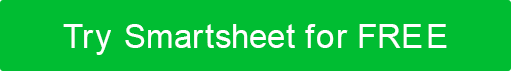 INFORMAÇÕES GERAIS DO PROJETOVISÃO GERAL DO PROJETOESCOPO DO PROJETOCRONOGRAMA PROVISÓRIORECURSOSCUSTOSBENEFÍCIOS E CLIENTESRISCOS, RESTRIÇÕES E SUPOSIÇÕESNOME DO PROJETONOME DO PROJETONOME DO PROJETOGERENTE DE PROJETOSPATROCINADOR DO PROJETOEMAILEMAILTELEFONEUNIDADE ORGANIZACIONALUNIDADE ORGANIZACIONALCINTURÕES VERDES ATRIBUÍDOSDATA DE INÍCIO ESPERADADATA DE CONCLUSÃO ESPERADA00/00/000000/00/0000FAIXAS PRETAS ATRIBUÍDASECONOMIA ESPERADACUSTOS ESTIMADOSPROBLEMA OU EMITIR PROPÓSITO DO PROJETONEGÓCIO CASOGOLS / MÉTRICASENTREGAS ESPERADASDENTRO DE ÂMBITOFORA DE ESCOPOMARCO-CHAVECOMEÇARACABAREquipe de Projeto de Formulário / Revisão Preliminar / EscopoFinalizar plano de projeto / carta / pontapé inicialDefinir faseFase de mediçãoFase de AnáliseFase de melhoriaFase de controleRelatório de resumo do projeto e encerramentoEQUIPE DO PROJETORECURSOS DE SUPORTENECESSIDADES ESPECIAISTIPO DE CUSTONOMES DE FORNECEDOR / MÃO-DE-OBRANOMES DE FORNECEDOR / MÃO-DE-OBRATAXAQtyQUANTIDADETrabalhoTrabalhoTrabalhoTrabalhoTrabalhoSuprimentosVariadoCUSTOS TOTAISCUSTOS TOTAISPROPRIETÁRIO DE PROCESSOSPRINCIPAIS PARTES INTERESSADASCLIENTE FINALBENEFÍCIOS ESPERADOSTIPO DE BENEFÍCIOBASE DE ESTIMATIVABASE DE ESTIMATIVABASE DE ESTIMATIVAVALOR ESTIMADO DO BENEFÍCIOEconomia de custos específicaReceitas AprimoradasMaior produtividade (suave)Conformidade aprimoradaMelhor tomada de decisãoMenos manutençãoOutros custos evitadosBENEFÍCIO TOTALRISCOSRESTRIÇÕESSUPOSIÇÕESPREPARADO PORTÍTULODATADISCLAIMERQuaisquer artigos, modelos ou informações fornecidas pelo Smartsheet no site são apenas para referência. Embora nos esforcemos para manter as informações atualizadas e corretas, não fazemos representações ou garantias de qualquer tipo, expressas ou implícitas, sobre a completude, precisão, confiabilidade, adequação ou disponibilidade em relação ao site ou às informações, artigos, modelos ou gráficos relacionados contidos no site. Qualquer dependência que você colocar em tais informações é, portanto, estritamente por sua conta e risco.